1	Базовая информация1.1	Полномочная конференция МСЭ 2018 года (ПК-18), состоявшаяся в Дубае, пересмотрела Резолюцию 25 (Укрепление регионального присутствия). На этой конференции члены МСЭ приняли решение "укрепить функции региональных отделений, с тем чтобы они могли играть определенную роль в осуществлении Стратегического плана, программ и проектов МСЭ, а также региональных инициатив, изложенных в Резолюции 17 (Пересм. Буэнос-Айрес, 2017 г.) ВКРЭ".1.2	В течение 2018 года продолжалась деятельность по укреплению регионального присутствия МСЭ путем принятия ряда мер, позволяющих Союзу более оперативно реагировать на конкретные потребности регионов и эффективно предоставлять своевременные и качественные продукты и услуги на уровне страны и региона.1.3	В настоящем отчете представлена информация о выполнении плана действий и региональных инициатив. В нем также приведены данные об исполнении бюджета на 2018 год с учетом регулярных и внебюджетных источников финансирования. Кроме того, в документе содержится обновленная информация об уровне укомплектованности штатов различных региональных и зональных отделений, а также иная оперативная информация, относящаяся к стипендиям, экспертам и командировкам внутренних экспертов. Настоящий документ был дополнен Информационным документом C19/INF/7, который содержит следующие приложения:•	Приложение 1 – Основные достижения по регионам за 2018 год•	Приложение 2 − Вклад в работу других Секторов и Генерального секретариата•	Приложение 3 − Поддержка деятельности, направленной на расширение прав и возможностей региональных и зональных отделений•	Приложение 4 − Краткое описание уровня выполнения Оперативного плана на 2018 год и проектов в 2018 году и краткое описание расходов региональных и зональных отделений в 2018 году•	Приложение 5 − Уровень выполнения Оперативного плана на 2018 год в разбивке по регионам и задачам•	Приложение 6 − Расходы региональных и зональных отделений в 2018 году в разбивке по категориям расходов•	Приложение 7 − Стипендии, назначенные в 2018 году, и привлеченные в 2018 году эксперты•	Приложение 8 − Краткое описание уровня укомплектованности штатов региональных и зональных отделений•	Приложение 9 − Уровень укомплектованности штатов в разбивке по региональным и зональным отделениям2	Обследование уровня удовлетворенности региональным присутствием МСЭ и общий обзор регионального присутствия МСЭ2.1	В Резолюции 25 наряду с прочим содержится поручение проводить один раз в четыре года "обследование уровня удовлетворенности Государств-Членов, Членов Секторов и региональных организаций электросвязи региональным присутствием МСЭ".1.5	Следует напомнить, что такое обследование проводилось в 2016 году, отчет о нем был представлен Совету на его сессии 2017 года (Документ С17/INF/12). Совет 2017 года принял к сведению Документ C17/25 (Укрепление регионального присутствия), в котором содержится ссылка на содержащиеся в Документе C17/INF/12 результаты обследования уровня удовлетворенности. МСЭ получил 129 ответов, из них 88 ответов были представлены Государствами-Членами и 41 ответ – Членами Секторов, Ассоциированными членами, региональными и международными организациями. Общие результаты по всем аспектам данного обследования являются в целом удовлетворительными.2.3	В пересмотренной Резолюции 25 (Пересм. Дубай, 2018 г.) Генеральному секретарю поручено провести общий обзор регионального присутствия МСЭ и представить Совету 2020 года отчет, включающий предложения относительно надлежащих мер для обеспечения постоянной эффективности и результативности регионального присутствия МСЭ. Элементы, которые следует включить в обзор, определены в Приложении к Резолюции 25 (Пересм. Дубай, 2018 г.). МСЭ планирует провести такой обзор регионального присутствия организации в соответствии с требованиями и положениями Резолюции 25 (Пересм. Дубай, 2018 г.). В Дополнении к настоящему документу представлена более подробная информация о задаче, требованиях и конечных результатах планируемого обзора регионального присутствия МСЭ. 2.4	Собрание Консультативной группы по развитию электросвязи 2019 года (КГРЭ-19) состоялось 3−5 апреля в штаб-квартире МСЭ в Женеве. Повестка дня собрания была обширной, так как это было первое собрание КГРЭ после ПК-18. Широко обсуждались вопросы регионального присутствия и выполнения региональных инициатив. В целях содействия продуктивному обсуждению, обмену мнениями и изложению позиций в ходе собрания КГРЭ проводились секционные заседания. Результаты этих заседаний включали предложения о том, каким образом региональные и зональные отделения могут эффективнее реагировать на потребности членов, представлять МСЭ как единое целое и использовать членов МСЭ в более широких рамках системы организации Объединенных Наций путем взаимодействия с координаторами-резидентами ООН. Особое внимание обращалось на необходимость обеспечения надлежащей квалификации персонала региональных и зональных отделений, с тем чтобы они могли предоставлять прямую помощь членам. Поднимался также вопрос о более широком ознакомлении стран с работой исследовательских комиссий. Следует более точно определить функции и взаимосвязи Секторов и региональных/зональных отделений с целью укрепления сотрудничества и достижения синергического эффекта. Наряду с этим на секционных заседаниях отмечалась необходимость следования рекомендациям ОИГ. 3	Создание зонального отделения МСЭ для Южной Азии 3.1	Сессия Совета МСЭ 2018 года на своем заключительном заседании приняла решение о создании зонального отделения МСЭ для Южной Азии в Индии. Совет предложил Генеральному секретарю начать переговоры о заключении соглашения с принимающей страной, включая механизмы финансирования. Во исполнение этого решения Совета секретариат подготовил проект соглашения с принимающей страной и направил его правительству Индии для замечаний и комментариев. Проект соглашения с принимающей страной определяет цели и сферу деятельности зонального отделения, обязательства правительства принимающей страны, финансовые условия, привилегии и иммунитеты, вопросы охраны и безопасности и другие аспекты.3.2	22–24 мая 2019 года состоялся предварительный визит в зональное отделение МСЭ для Южной Азии, помещения C-DOT, Нью-Дели, Индия, в целях содействия процессу подготовки к его открытию. В числе основных обсуждавшихся вопросов были необходимые для зонального отделения условия, предусмотренные проектом соглашения с принимающей страной, помещения, мебель, оборудование, ИТ и безопасность, механизмы финансирования и временные договоренности в связи с открытием. Церемония открытия зонального отделения запланирована на июль 2019 года. 4	Достижения на региональном уровне в 2018 году (Оперативный план, региональные инициативы и проекты)4.1	Реализация региональных инициатив и выполнение программ, проектов и видов деятельности осуществляются на местах под руководством региональных и зональных отделений. Информация об основных достигнутых результатах регулярно доводится до сведения КГРЭ и Совета. Она содержится также в ежеквартальных отчетах, введенных Бюро в 2013 году для изложения подробной информации о выполнении Стратегического, Финансового и Оперативного планов, в том числе на региональном уровне. Ежеквартальные отчеты размещены по следующему адресу: http://www.itu.int/en/ITU-D/Pages/OperationalPlansPerformanceReports.aspx.4.2	В отчете о деятельности МСЭ-D за 2018 год содержится полная информация о вкладе региональных и зональных отделений в выполнение Стратегического и Оперативного планов МСЭ-D на 2018 год. Отчет о деятельности размещен по следующему адресу: https://www.itu.int/md/D18-TDAG24-C-0002/en.4.3	В 2018 году выполнение Оперативного плана БРЭ (регулярный бюджет) включало 186 работ с общим уровнем реализации 2,6 млн. швейцарских франков (Таблица 1). Уровень реализации проектов технического сотрудничества составил 3,9 млн. долларов США по 44 проектам (Таблица 2).Таблица 1Выполнение Оперативного плана БРЭ в 2018 году(суммы в тыс. швейцарских франков (шв. фр.))Таблица 2Реализация проектов в 2018 году(суммы в тыс. долл. США)4.4	Следует напомнить, что в 2018 году Совет МСЭ принял решение выделить ресурсы для финансирования проектов в рамках выполнения определенных ВКРЭ-17 региональных инициатив. На период 2018−2019 годов была утверждена сумма в 2 млн. швейцарских франков и на период 2020−2021 годов − еще 3 млн. швейцарских франков, которые включены в Финансовый план на 2020−2023 годы. Эти средства выделены как начальное финансирование, используемое для привлечения средств от партнеров. В качестве первого шага к выполнению региональных инициатив, утвержденных ВКРЭ-17, к концу 2018 года разработано десять новых проектов из всех регионов, выполнение которых начнется в 2019 году. Региональные инициативы рассчитаны на работу в конкретных приоритетных областях электросвязи/ИКТ и выполняются на основе партнерских отношений и мобилизации ресурсов. В рамках каждой региональной инициативы разрабатываются и осуществляются проекты для удовлетворения потребностей данного региона. В ходе собрания КГРЭ 2019 года проводились неофициальные сессии для каждого региона, посвященные обсуждению региональных инициатив и их выполнения. Директор БРЭ делает все возможное для обеспечения эффективной координации инициатив с программами, исследовательскими комиссиями и работой других Секторов, с тем чтобы не допускать фрагментации и добиться максимального воздействия и результатов.4.5	Региональные и зональные отделения участвовали в выполнении Стратегического плана МСЭ и оперативных планов МСЭ-D. Краткая информация об основных достижениях по регионам представлена в Приложении 1.5	Вклад в работу других Секторов и Генерального секретариатаРегиональные и зональные отделения участвовали в выполнении Стратегического плана МСЭ и оперативных планов МСЭ-R, МСЭ-T и Генерального секретариата, что отражено в Приложении 2. 6	Структура и уровень укомплектованности штатов6.1	В Приложениях 8 и 9 к Документу C19/INF/7 представлена информация об уровне укомплектованности штатов региональных и зональных отделений по состоянию на конец 2018 года в разбивке по классам, регионам и отделениям. В структуре и уровне укомплектованности штатов различных региональных и зональных отделений учитываются рекомендации Объединенной инспекционной группы Организации Объединенных Наций о путях совершенствования регионального присутствия МСЭ, а также необходимость более эффективного реагирования на ожидания членов. Совет 2018 года утвердил повышение статуса Зонального отделения МСЭ для региона СНГ до Регионального отделения МСЭ для региона СНГ и создание должности D1 – Директор регионального отделения. Объявлен конкурс на замещение вакантной должности D1. В настоящее время осуществляется процесс отбора кандидатов.6.2	Продолжается работа по укреплению потенциала региональных и зональных отделений в конкретных областях деятельности путем привлечения ассоциированных технических экспертов и вспомогательного персонала в рамках региональных инициатив и проектов с использованием сетей высококвалифицированных экспертов. В настоящее время изучается вопрос о найме младших сотрудников категории специалистов. 7	Поддержка деятельности, направленной на расширение прав и возможностей региональных и зональных отделенийМероприятия по поддержке деятельности, которые осуществлялись в течение 2018 года, направленной на расширение прав и возможностей региональных и зональных отделений, описаны в Приложении 3.ДОПОЛНЕНИЕОбзор регионального присутствия МСЭ – Круг ведения1	ЗадачаМСЭ планирует провести обзор регионального присутствия МСЭ в соответствии с требованиями и положениями Резолюции 25 (Пересм. Дубай, 2018 г.).В этом аспекте крайне важно оценить, вносит ли организация и работа отделений на местах существенный вклад в выполнение задачи приближения институциональной деятельности МСЭ к потребностям его членов.Цель данного обзора заключается в разработке и выполнении плана действий, который обеспечит возможность:a)	измерять эффективность функционирования регионального отделения (РO) с помощью нового комплекса правил;b)	разработать процесс эффективного управления рисками (ERM), который включает оценку рисков (RA) для видов деятельности, выполняемой на уровне РO;c)	разработать инструменты, способствующие эффективной координации между штаб-квартирой и региональными отделениями;d)	обеспечить соблюдение региональными отделениями установленных штаб-квартирой правил и процедур, касающихся управления финансами, проектов и закупок;e)	обеспечить надлежащее выполнение всех рекомендаций внутреннего аудитора, Внешнего аудитора и Независимого консультативного комитета по управлению (IMAC), в особенности рекомендаций, связанных с недостатками системы внутреннего контроля, которые были выявлены в связи с недавним случаем мошенничества.В обзоре необходимо учитывать следующие элементы:a)	степень осуществления положений Резолюции 25 (Пересм. Дубай, 2018 г.) Бюро развития электросвязи, Генеральным секретариатом и другими двумя Бюро, в зависимости от случая;b)	все рекомендации Внешнего аудитора, внутреннего аудитора и IMAC, в которых отмечается необходимость существенного улучшения надзора за управленческой деятельностью и внутреннего контроля в связи с недостатками, выявленными в свете недавно происшедшего в одном из региональных отделений случая мошенничества, и, в особенности, необходимость создания культуры прозрачности и сотрудничества, для того чтобы повысить ответственность за управление и эффективность подотчетности отдельных лиц.c)	каким образом дальнейшая децентрализация могла бы обеспечить бóльшую эффективность при меньших затратах, принимая во внимание подотчетность и прозрачность;d)	результаты прошлых обследований уровня удовлетворенности Государств-Членов, Членов Секторов и региональных организаций электросвязи/ИКТ региональным присутствием МСЭ;e)	содействие участию развивающихся стран в деятельности МСЭ;f)	степень возможного дублирования функций штаб-квартиры МСЭ и региональных отделений;g)	степень осуществления положений Резолюции 17 (Пересм. Буэнос-Айрес, 2017 г.) Всемирной конференции по развитию электросвязи;h)	уровень самостоятельности в принятии решений, который в настоящее время предоставлен региональным отделениям, и может ли бóльшая самостоятельность повысить их эффективность и действенность;i)	эффективность сотрудничества и координации между региональными отделениями МСЭ, региональными организациями электросвязи/ИКТ и другими региональными и международными организациями в сферах развития и финансирования;j)	каким образом региональное присутствие и организация деятельности в регионах может повысить эффективность участия всех стран в работе МСЭ;k)	ресурсы, предоставляемые в настоящее время региональным отделениям для сокращения цифрового разрыва;l)	оптимальная общая структура регионального присутствия МСЭ, включая местоположение и число региональных и зональных отделений. 2	Функциональные требования1)	Анализ задачи и роли регионального присутствия МСЭ в содействии выполнению Стратегического плана МСЭ на 2020−2023 годы.2)	Анализ степени "соответствия своему назначению" регионального присутствия МСЭ для выполнения планов действия ВКРЭ.3)	Анализ, в соответствии с Резолюцией 25 (Пересм. Дубай, 2018 г.), порядка осуществления региональных видов деятельности всего МСЭ, включая БР, БСЭ и Генеральный секретариат, благодаря региональному присутствию. 4)	Анализ роли региональных отделений/регионального присутствия в системе развития Организации Объединенных Наций и в экосистеме отрасли на национальном и региональном уровне.5)	Помощь команде руководства МСЭ в пересмотре/определении роли, структуры и задач регионального присутствия МСЭ.6)	Помощь в совершенствовании измерения эффективности деятельности региональных отделений (согласно соответствующей рекомендации Внешнего аудитора) путем:a)	определения конкретных и измеримых задач для штаб-квартиры и региональных отделений БРЭ;b)	установления основных эффективных мер контроля и надежных KPI, охватывающих весь диапазон видов деятельности, проводимой на местном уровне, от технической помощи до управления финансами, служебных командировок и привлечения внештатных сотрудников.7)	Определение мер для повышения уровня внутреннего контроля в региональных и зональных отделениях, с тем чтобы предотвратить другие случаи мошенничества, подобные тому, который был выявлен, и обеспечить оперативное выполнение оставшихся рекомендаций, представленных внутренним аудитором, Внешним аудитором и IMAC.8)	Помощь в пересмотре роли директоров региональных отделений в надзоре за осуществлением проектов и инициатив и в управлении финансовыми ресурсами на местном уровне.9)	Оценка взаимодействия регионального присутствия МСЭ с различными партнерами в экосистеме МСЭ с целью содействия обсуждению региональных вопросов.10)	Оценка роли регионального присутствия в укреплении функции МСЭ как учреждения-исполнителя по реализации проектов (в соответствии с Резолюцией 135 ПК о роли МСЭ в оказании технической помощи и в реализации проектов).11)	Обзор поддержки, которую обеспечивают региональные отделения для осуществления региональных процессов подготовки к крупным конференциям МСЭ, включая ПК, ВАСЭ, ВКРЭ, ВКР, и поддержки, которую обеспечивают региональные отделения основным глобальным мероприятиям МСЭ, проводимым в соответствующих регионах.12)	Обзор роли региональных отделений в поддержке региональных групп исследовательских комиссий (согласно соответствующим Резолюциям ВАСЭ и ВКРЭ).13)	Анализ относящихся к работе региональных отделений внутренних административных процедур с целью их упрощения, обеспечения их прозрачности и повышения эффективности деятельности (уделяя особое внимание регулированию ex-ante и ex-post), в том числе:a)	анализ внутренней связи региональных отделений/регионального присутствия со штаб-квартирой и, в особенности, с БРЭ, БСЭ, БР и Генеральным секретариатом;b)	оценка механизмов повышения квалификации персонала региональных отделений, включая возможность применения в МСЭ политики мобильности;c)	изучение порядка управления финансами и закупочной деятельности, осуществляемых в региональных и зональных отделениях.14)	Осуществление всех необходимых мероприятий для выполнения обзора и проведение консультаций со всеми заинтересованными сторонами, в том числе:a)	подготовка образцов вопросников/руководств по проведению опросов;b)	подготовка плана связи и инициативы в области связи в самой организации;c)	сбор данных, проведение опросов и консультаций с представителями всех заинтересованных сторон МСЭ, включая представителей Государств-Членов, Членов Секторов МСЭ и персонала МСЭ;d)	обработка данных, анализ данных и составление отчетов;e)	представление выводов по результатам исследования и предложение надлежащих мер для обеспечения постоянной эффективности и результативности регионального присутствия МСЭ.15)	Представление плана действий по реализации предложенных мер.3	Конечные результатыПо выполнении проекта должны быть представлены следующие конечные результаты:1)	профиль текущей структуры региональных отделений/регионального присутствия, включая процедуры и показатели функционирования для проведения анализа разрывов (в котором будут рассматриваться ресурсы, навыки, инструменты);2)	существующий уровень параметров эффективности/функционирования организации; 3)	профиль желательной структуры региональных отделений/регионального присутствия, в том числе управленческие задачи, соответствующие стратегическому направлению деятельности организации, и квалификация персонала, необходимая для выполнения этих задач;4)	управленческие задачи повышения эффективности функционирования организации (включая кадры/квалификацию, а также используемые в процессах технологии и инструменты);5)	разработанная/расширенная модель УОР для регионального присутствия/региональных отделений;6)	план действий по реализации изменений, в котором учтены все соответствующие рекомендации, представленные Внешним аудитором, внутренним аудитором и IMAC.______________СОВЕТ 2019
Женева, 10–20 июня 2019 года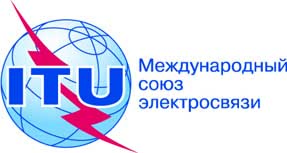 Пункт повестки дня: ADM 21Пересмотр 2 
Документа C19/25-RПункт повестки дня: ADM 2110 июня 2019 годаПункт повестки дня: ADM 21Оригинал: английскийОтчет Генерального секретаряОтчет Генерального секретаряУКРЕПЛЕНИЕ РЕГИОНАЛЬНОГО ПРИСУТСТВИЯУКРЕПЛЕНИЕ РЕГИОНАЛЬНОГО ПРИСУТСТВИЯРезюмеЦель настоящего документа – представить отчет о выполнении Резолюции 25 (Пересм. Дубай, 2018 г.) Полномочной конференции. В Документе C19/INF/7 содержатся девять приложений, относящихся к настоящему документу (Приложения 1−9).Необходимые действияСовету предлагается принять к сведению настоящий отчет.____________Справочные материалыРезолюция 25 (Пересм. Дубай, 2018 г.); Документы C17/INF/12, C19/INF/7 СоветаРегионЗадача 2Задача 2Задача 3Задача 3Задача 4Задача 4Задача 5Задача 5ВСЕГОВСЕГОРегионЧисло работУровень реализации 
(тыс. шв. фр.)Число работУровень реализации 
(тыс. шв. фр.)Число работУровень реализации 
(тыс. шв. фр.)Число работУровень реализации 
(тыс. шв. фр.)Число работУровень реализации 
(тыс. шв. фр.)Африка19580668151681541821Северная и Южная Америка152222411622028935572Арабские государства1622542376223129341Азиатско-Тихоокеанский регион181797117108335379СНГ710978267620267Европа1411376052426197Всего891 428333915963351251862 577РегионФИТФИТФРИКТФРИКТОперативный планОперативный планПРООНПРООНВСЕГОВСЕГОРегионЧисло проектовУровень реализации 
(тыс. долл. США)Число проектовУровень реализации 
(тыс. долл. США)Число проектовУровень реализации 
(тыс. долл. США)Число проектовУровень реализации 
(тыс. долл. США)Число проектовУровень реализации 
(тыс. долл. США)Африка613131 125447131 303Северная и Южная Америка91 177133203131 383Арабские государства167330206673Азиатско-Тихоокеанский регион949213410526СНГ00Европа247247Всего272 52081 162925000443 932